     TRINITY PRIMARY SCHOOL-BUKOTONATURE OF WORK:   REVISION WORKSET: 7 SUBJECT:  SSTCLASS: P.7 NAME: ______________________________ DATE ___________SECTION A  What is the direction of Uganda from Rwanda?       ___________________________________________________________________________  Give the quickest means of transport used in E.Africa.  ____________________________________________________________________________  State the weather condition where one may need to use an umbrella.  ____________________________________________________________________________  Identify any one mineral that improves soil fertility.  ____________________________________________________________________________  Which body in Uganda is responsible for collecting taxes?  ____________________________________________________________________________  Mention one way how deforestation has affected the climate in E.Africa.  ___________________________________________________________________________  Suggest one way how Arab traders contributed to the economic development of Uganda.       ___________________________________________________________________________  What is the major crop grown in Mobuku irrigation scheme?  ____________________________________________________________________________  Name the missionary who contributed to the economic development of Uganda.   ___________________________________________________________________________  In which way is vegetation important to animals?   ___________________________________________________________________________Give one way how Union Jack was treated on 9th Oct 1962?     __________________________________________________________________________ What title is given to the head of judiciary arm of government in Uganda?     __________________________________________________________________________Identify one national park in Uganda famous for mountain gorillas.     __________________________________________________________________________Why is Mombasa hotter than Nairobi?     __________________________________________________________________________Which water body separates Africa from Asia?          __________________________________________________________________________How is the dressing of the people of Kisoro different from that of Kabongo in      Karamoja region?     __________________________________________________________________________State one way how Buganda agreement of 1900 affected the Kabaka.     __________________________________________________________________________Which country in E.Africa suffered most during the first world war?     __________________________________________________________________________ Why didn’t Kabaka Chwa sign the 1900 Buganda Agreement?      _________________________________________________________________________ Why is Lake Kyoga the most swampy Lake in Uganda?     __________________________________________________________________________Under which ministry does the police belong?     __________________________________________________________________________Name the Governor who exiled Edward Mutesa II in 1953.    __________________________________________________________________________Why doesn’t Arabica coffee do well in Northern Uganda and central region?   __________________________________________________________________________Give one example of crater Lakes in Uganda.     __________________________________________________________________________How did the discovery of farming enable man to live a settled life?     __________________________________________________________________________Why did Henry M.Stanley move around Lake Victoria?      _________________________________________________________________________Name one of the founder leaders of E.African community.     __________________________________________________________________________Of what political importance are rivers and lakes?     __________________________________________________________________________Give one way how L.Kyoga is related with L.Victoria in terms of their formation.     __________________________________________________________________________Who was the chief minister of Uganda     __________________________________________________________________________Give one of the functions of the central Bank.     __________________________________________________________________________Name the river that forms the natural boundary between Tanzania and      Mozambique.     __________________________________________________________________________Name the country in the horn of Africa that was not colonised.      _________________________________________________________________________Why is there poor vegetation in North eastern part of Uganda?     __________________________________________________________________________It’s 10:00am at Greenwich Mean Time. What time will it be in E.Africa which is 450E?     __________________________________________________________________________Questions 36-40, Answer Either Christianity OR Islamic but not both.Either: Name the country where Jesus was born.     __________________________________________________________________________    OR: Name the country where Prophet Muhammed was born.     __________________________________________________________________________Either:  Why did God request Prophet Abraham to sacrifice his son?__________________________________________________________________________               OR:  Why did Allah request Ibrahim to sacrifice his son?         __________________________________________________________________________Either: Who was the first Martyr according to Christian belief?     __________________________________________________________________________    OR: Who was the first Martyr according to Islamic faith?     __________________________________________________________________________Either: Who was the most beloved disciple of Jesus?     __________________________________________________________________________          OR: Who was the first caliph of Prophet Muhammed?      _________________________________________________________________________Either: Name the country where baby Jesus was taken so as not to be killed.     __________________________________________________________________________   OR: Where did Prophet Muhammed go so as not to be killed by the Meccans?    __________________________________________________________________________SECTION Ba) Name the town in E.Africa where the building of the railway line started.     __________________________________________________________________________    b) Who initiated the construction of the Uganda railway?    __________________________________________________________________________    c) Give the reason why the railway line was extended to the following areas;    (i) Kasese __________________________________________________________________    (ii) Pakwach ________________________________________________________________a) Identify the commonest type of fish caught in E.Africa.                __________________________________________________________________________Which is the biggest type of fish caught in E.Africa?________________________________________________________________________In which way has water hyacinth affected fishing industry in E.Africa?________________________________________________________________________ Give one way how fish poisoning is dangerous to the fishing industry.________________________________________________________________________a) Name the place in Uganda where traditional kings of Buganda are buried.     __________________________________________________________________________     b) What name is given to the building in which objects of art history and science are          stored for display?    ___________________________________________________________________________    c) Give any two ways how tourism has contributed to the economic development in         E.Africa.    (i)_________________________________________________________________________   (ii)_________________________________________________________________________a) What is slave trade?    __________________________________________________________________________    b) Name the group of foreigners that introduced slave trade in E.Africa.   ___________________________________________________________________________   c) Give one of the methods through which slaves were obtained.    ___________________________________________________________________________   d) Which was the largest slave market in E.Africa?    ___________________________________________________________________________a) Give one way how the explorers contributed to the colonization of E.Africa.     __________________________________________________________________________   b) Identify the colonialist that led to the colonization of Tanganyika.      _________________________________________________________________________   c) Identify any two traditional kings/chiefs that collaborated with the British in Uganda.   (i)__________________________________________________________________________   (ii)_________________________________________________________________________a)  Why should a rainguage be kept in an open flat area?    ___________________________________________________________________________    b) State any two weather instrument kept in a Stevenson screen.    (i)_________________________________________________________________________    (ii)_________________________________________________________________________    c) What is the importance of weather forecasting to farmers?     ___________________________________________________________________________a) What is population census?    ___________________________________________________________________________     b) Identify the ministry responsible for carrying out population census in Uganda.         ___________________________________________________________________________c) Give one of the problems the government is facing while carrying out population     census.     ___________________________________________________________________________ State any one reason why the Government carries out population census.___________________________________________________________________________Study the sketch map of Uganda below and use it to answer the questions that follow.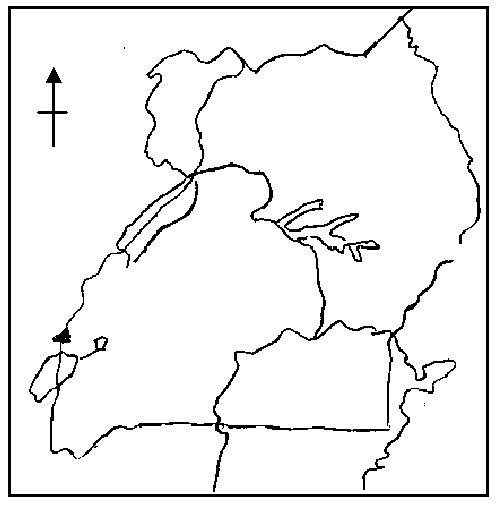 Draw the equator line on the map of Uganda above.Name the Ethnic group that followed the route marked    ____________________________________________________________________________Give any two reasons why the ethnic group in (b) above left their original home land.(i)__________________________________________________________________________       (ii)__________________________________________________________________________Identify the major occupation of the above named group. ___________________________________________________________________________a) Give two reasons why areas around Mt.Elgon is densely populated.   (i)__________________________________________________________________________   (ii)_________________________________________________________________________   b) Mention two problems faced by people who live on slopes of mountains   (i)__________________________________________________________________________   (ii)_________________________________________________________________________a)  Give two reasons why families needs to make a budget.     (i)_________________________________________________________________________     (ii)________________________________________________________________________    b) What type of budget can bring development in a family?      __________________________________________________________________________   c) In which way can the budget you have mentioned above bring development in the        family?    ___________________________________________________________________________Nos 51- 55 answer Either Christianity OR Islamic but not both in a number.Either:  a) In the story of the prodigal son, What did he ask from his father?    ___________________________________________________________________________    b) What did his father do to him when he returned?                 ___________________________________________________________________________     c) How did his brother receive him when he returned?      ____________________________________________________________________________    d) What lesson do you learn from this parable as a Christian?     ____________________________________________________________________________      OR: a) What is Hadith?       ____________________________________________________________________________       b)  When is a grown up girl not allowed to pray in Islam?        ___________________________________________________________________________       c) Give two reasons why Moslems are supposed to dress properly?       (i)__________________________________________________________________________  (ii)__________________________________________________________________________Either: a) Name the missionary who was killed at Lubas palace in Busoga.  ____________________________________________________________________________ b) Why was the named person killed?_____________________________________________________________________________c) Mention one way in which Uganda Martyrs showed faith in their religion.  ____________________________________________________________________________d) As a Christians, give one lesson you learn from this story._____________________________________________________________________________OR: a) Name the Prophet Muhammed Uncle who took care of him after the death of his          parents._____________________________________________________________________________(b) Mention two reasons why Prophet Muhammed was loved by his Uncle.(i)____________________________________________________________________________(ii)___________________________________________________________________________c) How did Prophet Muhammed overcome the plot to kill him by the Meccans? _____________________________________________________________________________Either:  Match the given information in List A to that in list B correctly.Joseph  of Arimathea _______________________________________________________Mathias ___________________________________________________________________Simon of Cyrene ___________________________________________________________Mary Magdalene ___________________________________________________________OR: Match the given information in list A with list B correctly.Abubakr ___________________________________________________________________Amina_____________________________________________________________________Aisha______________________________________________________________________Abudallah__________________________________________________________________Either:  a) He was asked and replied as follows; “I do not know the man you are talking about.............” who said these words?  ____________________________________________________________________________ b) Why did he say so?_____________________________________________________________________________    c) What did the person you have named in 54(a) did to the man who mistreated Jesus         after the arrest? _____________________________________________________________________________d) Why was Jesus taken to Pontius Pilate? ____________________________________________________________________________OR: a) What is Tayammam?_____________________________________________________________________________b) Give three conditions for Tayammam? (i)__________________________________________(ii)__________________________________________(iii)___________________________________________FOR BOTHEither: a) According to the Bible who is regarded as the grandfather of the Nations?  ____________________________________________________________________________b) Give any one name among the children of the grandfather mentioned above._____________________________________________________________________________c) Mention any two ways in which the grandfather mentioned above showed his faith to God.(i)____________________________________________________________________________(ii)___________________________________________________________________________ABJoseph of ArimatheaHelped to carry the cross of JesusMathiasWas the first to see Jesus after resurrectionSimon of CyreneBuried Jesus ChristMary MagdaleneReplaced Judas IscariotABAbubakrMother of Prophet MuhammedAminaFirst caliph and great friend of MuhammedAishaWife of MuhammedAbudallahThe father of Prophet Muhammed